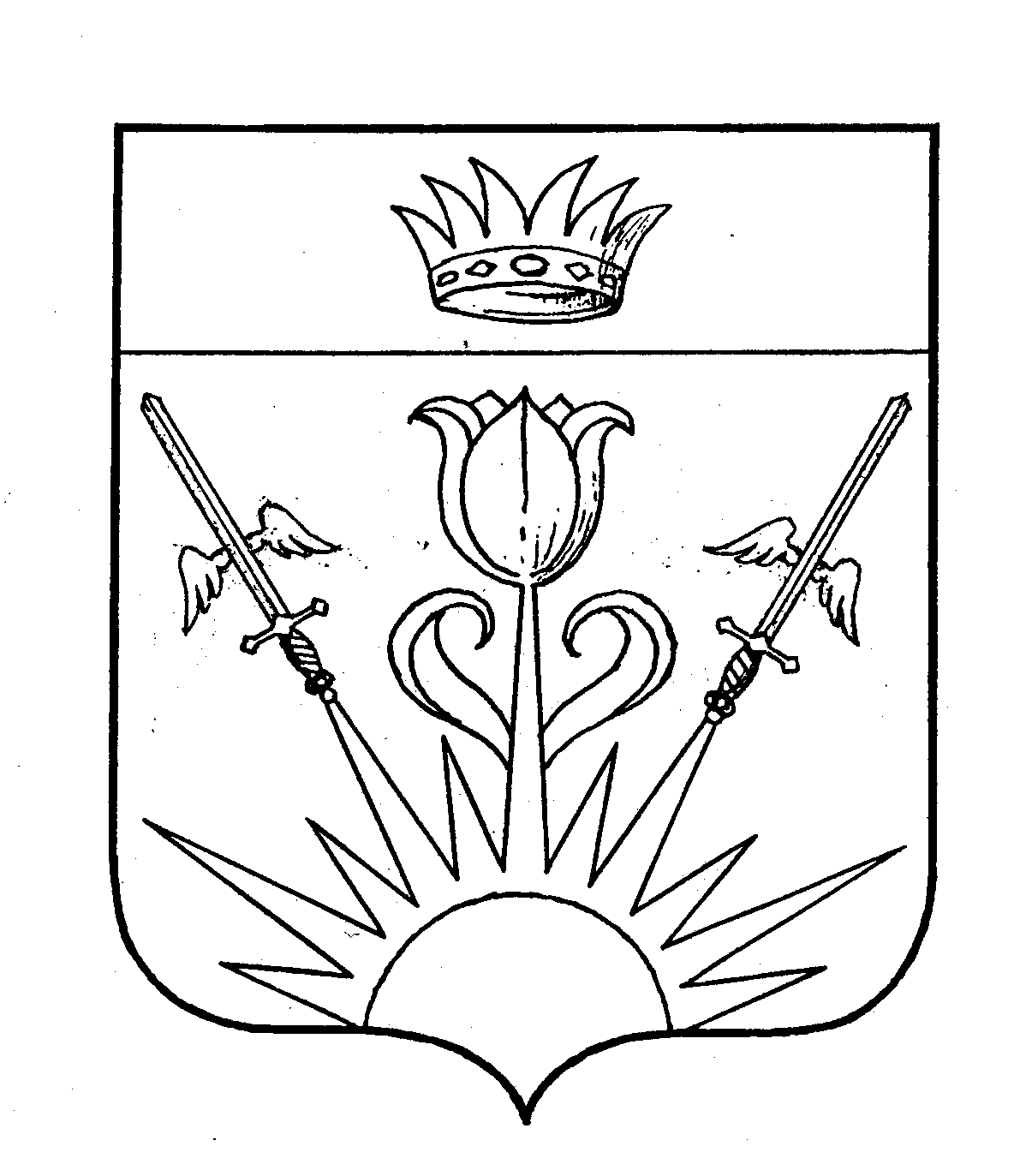 ПОСТАНОВЛЕНИЕАДМИНИСТРАЦИИМУНИЦИПАЛЬНОГО ОБРАЗОВАНИЯ«ЗАКРЫТОЕ АДМИНИСТРАТИВНО-ТЕРРИТОРИАЛЬНОЕОБРАЗОВАНИЕ  ЗНАМЕНСК  АСТРАХАНСКОЙ ОБЛАСТИ»от  «19»___10______2022				        № 1258О проведении традиционного  легкоатлетического забега,посвященного Дню народного единстваВ целях формирования позитивных жизненных установок у подрастающего поколения, пропаганды здорового образа жизни администрация ЗАТО Знаменск, -ПОСТАНОВЛЯЕТ:1. Провести на территории ЗАТО Знаменск 04 ноября  2022 года традиционный легкоатлетический забег, посвященный Дню народного единства.2. Утвердить прилагаемое Положение о проведении традиционного легкоатлетического забега, посвященного Дню народного единства.3. Аппарату администрации ЗАТО Знаменск (Колодяжная И.В.):1) разместить постановление на официальном сайте ЗАТО Знаменск (http://zato-znamensk.ru) в информационно-телекоммуникационной сети «Интернет»;2) довести настоящее постановление до сведения заинтересованных лиц.4.   Настоящее постановление вступает в силу со дня его подписания.5. Контроль за исполнением настоящего постановления возложить на заместителя главы ЗАТО Знаменск – руководителя аппарата администрации ЗАТО Знаменск Колодяжную И.В.Глава ЗАТО Знаменск                                                                       О.И. Глотов                                                                            УТВЕРЖДЕНО                                                                             постановлением  администрации                                                                            ЗАТО Знаменск                                                                                         от 19.10.2022 № 1258ПОЛОЖЕНИЕо проведении традиционного легкоатлетического забега, посвященного Дню народного единстваI. Общие положенияТрадиционный легкоатлетический забег (код-номер вида спорта 002 0001611 Я), посвященный Дню народного единства (далее – соревнование), проводится с целью пропаганды здорового образа жизни, формирования позитивных жизненных установок у подрастающего поколения.Соревнование проводится в целях привлечения учащихся к систематическим занятиям физической культурой и спортом.Задачи соревнования:1) популяризация легкой атлетики;2) повышение уровня физической подготовленности;3) выявление сильнейших спортсменов.II. Место и сроки проведения соревнованияМесто проведения соревнования: Астраханская область, город Знаменск, проспект 9 Мая 4В,  стадион МКОУДО  ЗАТО Знаменск ДЮСШ.Соревнование проводится 04 ноября  2022 года. III. Организаторы соревнованияОрганизаторами соревнования являются администрация ЗАТО Знаменск в лице  отдела по социальной политике и реализации национальных проектов администрации ЗАТО Знаменск, городской отдел образования администрации ЗАТО Знаменск и МКОУДО ЗАТО Знаменск ДЮСШ.В состав организационного комитета соревнования входят:- Бучнева Н.В., заместитель директора МКОУДО ЗАТО Знаменск ДЮСШ;- Зарудняя Л.А., заведующий методическим кабинетом гороо администрации ЗАТО Знаменск;- Котова И.А., начальник отдела по социальной политике и реализации национальных проектов администрации ЗАТО Знаменск;-  Панов Е.А., директор МКОУДО ЗАТО Знаменск ДЮСШ;- Стульнева Ю.А., ведущий специалист отдела по социальной политике и реализации национальных проектов администрации ЗАТО Знаменск.Непосредственное проведение соревнования возлагается на судейскую бригаду, состав которой утверждается приказом МКОУДО ЗАТО Знаменск ДЮСШ.IV. Требования к участникам соревнования и условия их допускаК участию в соревновании допускаются спортсмены, допущенные врачом по состоянию здоровья и имеющие страховку от несчастных случаев, жизни и здоровья.                                      V. Программа соревнованияСоревнование проводится по действующим правилам вида спорта -легкая атлетика.VI. Подача заявок на участие в соревнованииПредварительные заявки на участие в соревновании подаются до 30.10.2022 главному судье соревнования  лично в МКОУДО  ЗАТО Знаменск  ДЮСШ по адресу: Астраханская область, город Знаменск, улица Янгеля, дом 8, либо в электронном виде направляются по электронному адресу dyusshznam@mail.ru. Заявки могут подаваться по тел/факсу (85140) 2-55-64.Заявки на участие в соревновании, заверенные руководителем организации и врачом, представляются в судейскую коллегию в день соревнования.                               VII. Условия подведения итогов соревнованияПобедители в каждой возрастной группе определяются по  наименьшему времени, затраченному для прохождения дистанции.VIII. НаграждениеПобедители и призеры в каждой возрастной группе на каждой дистанции награждаются кубками, медалями и грамотами. На дистанциях 3 км среди мужчин и 2 км среди женщин разыгрывается абсолютное первенство по итогам которого шесть человек награждаются отдельно Кубками (первые трое) и памятными медалями, а также дипломами.Награждение призеров и победителей соревнования осуществляется за счёт средств бюджета ЗАТО Знаменск, предусмотренных в  муниципальной программе «Развитие физической культуры и спорта в ЗАТО Знаменск» на 2022-2026 годы.IX. ФинансированиеРасходы по командированию команд-участников соревнования (проезд, питание и проживание) производятся за счет финансовых средств командирующих организаций.X. Обеспечение безопасности участников и зрителей          В целях обеспечения безопасности спортсменов соревнование проводится в соответствии с постановлением Правительства Российской Федерации от 06.03.2015 № 202 «Об утверждении требований к антитеррористической защищенности объектов спорта и формы паспорта безопасности объектов спорта».          Спортивно - массовое мероприятие организуется в соответствии с требованиями постановления Правительства Российской Федерации от 18.04.2014 № 353 «Об утверждении Правил обеспечения безопасности при проведении официальных спортивных соревнований».          Оказание медицинской помощи осуществляется в соответствии с приказом министерства здравоохранения Российской Федерации от 23.10.2020 № 1144н «Об утверждении порядка организации медицинской помощи лицам, занимающимся физической культурой и спортом (в том числе при подготовке и проведении физкультурных мероприятий и спортивных мероприятий), включая порядок медицинского осмотра лиц, желающих пройти спортивную подготовку, заниматься физической культурой и спортом в организациях и (или) выполнить нормативы испытаний (тестов ВФСКГТО)».Организаторы соревнования не несут ответственности за травмы и несчастные случаи, произошедшие во время его проведения.XI. Страхование жизни и здоровья участниковК участию в соревновании допускаются спортсмены, имеющие страховку от несчастных случаев, жизни и здоровья.возрастдистанция (мальчики, юноши, мужчины)дистанция (девочки, девушки, женщины)время1983-2004 г.р.(18-39 лет)3 км2 кмс 12:00 до 15:002005-2006 г.р. (16-17 лет)3 км2 кмс 12:00 до 15:002007-2008г.р. (14-15 лет)2 км2 кмс 12:00 до 15:002009-2010 г.р.(12-13 лет)1 км1 кмс 12:00 до 15:002011 г.р. и младше1 км1 кмс 12:00 до 15:0040-49 лет2 км2 кмс 12:00 до 15:0050-59 лет2 км2 кмс 12:00 до 15:0060 лет и старше2 км2 кмс 12:00 до 15:00